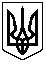 89 СЕСІЯ ЩАСЛИВЦЕВСЬКОЇ СІЛЬСЬКОЇ РАДИ7 СКЛИКАННЯРІШЕННЯ29.03.2019 р.                                          №1566с. ЩасливцевеПро визначення переліку податкових агентів.На виконання вимог підпункту 2 пункту 5 статті 268 Податкового кодексу України, та з метою забезпечення справляння туристичного збору на території Щасливцевської сільської ради (КОАТУУ – ***) та сплати його до місцевого бюджету, керуючись пунктом 3 розділу II. Прикінцевих та перехідних положень Закону України "Про внесення змін до Податкового кодексу України та деяких інших законодавчих актів України щодо покращення адміністрування та перегляду ставок окремих податків і зборів" (№ 2628-VIII) та приписами Податкового кодексу України, ст. 26 Закону України "Про місцеве самоврядування в Україні", сесія Щасливцевської сільської ради ВИРІШИЛА:1. Визначити, згідно додатку №1 до цього рішення, перелік податкових агентів зі справляння туристичного збору на території Щасливцевської сільської ради (КОАТУУ – ***), які  надають послуги з тимчасового розміщення осіб у місцях проживання (ночівлі), визначених підпунктом 268.5.1 пункту 268.5 статті 268 Податкового кодексу України або які направляють неорганізованих осіб з метою їх тимчасового розміщення у місцях проживання (ночівлі), визначених підпунктом "б" підпункту 268.5.1 пункту 268.5 статті 268 Податкового кодексу України, що належать фізичним особам на праві власності або на праві користування за договором найму.2. Перелік податкових агентів зазначених у пункті 1 цього рішення та інформацію про них розмістити та оприлюднити на офіційному веб-сайті Щасливцевської сільської ради.3. Доручити виконавчому комітету Щасливцевської сільської ради, провести роботу щодо актуалізації Переліку податкових агентів зазначених у пункті 1 цього рішення, та за результатами такої роботи своєчасно інформувати сільську раду з метою внесення відповідних змін до цього Переліку4. Контроль за виконанням цього рішення покласти на постійну комісію Щасливцевської сільської ради з питань бюджету та управління комунальною власністю та постійну комісію Щасливцевської сільської ради з питань законності та державної регуляторної політики.Сільський голова                                                            В.О. Плохушко